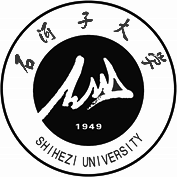 中 亚 速 递《丝绸之路经济带与中亚研究》副刊---------------------------------------------------------------------------------------------------半月刊·2010年创刊第10卷  第2期   2022年1月30日Экспресс-новости из регионов Центральной АзииИнформационное приложение к журналу «Исследование шёлкового пути и Центральной Азии»------------------------------------------------------------------------------------------------------Выпускается два раза в месяц   Издаётся с 2010 годаТом 10  № 2  30-ое января 2022 г.　　主办：石河子大学兵团屯垦戍边研究中心　　承办：中亚文明与西向开放协同创新中心　　      “一带一路”：新疆发展与中亚合作高校智库联盟　　协办：石河子大学丝绸之路研究中心　　      中亚教育及人文交流研究中心　　      石河子大学师范学院编委会成员：主    任：夏文斌副 主 任：李豫新  凌建侯  沙德克江·阿不拉  谭跃超  杨兴全  陈荣泉  高  卉  王  力  张安军  赵红霞主    编：凌建侯编    委：张彦虎  朱江勇  方  忆  张凌燕  郭靖媛           麻丽亚  陈晓霞  杨  娜  段素霞  张国娇目  录国际友人新春贺词	1安德南•艾克菲然主席新春贺词	1哈萨克斯坦局势快讯	2哈萨克斯坦国防部称境内没有外国军队	2卢卡申科敦促乌兹别克斯坦吸取教训	3吉哈两国就释放被拘留公民进行谈判	4俄罗斯完成从哈萨克斯坦的军事撤军	4中亚抗疫快讯	6土库曼斯坦政府实施新一轮封锁	6独联体国家讨论互认新冠疫苗接种证书	8乌兹别克斯坦加强国内防疫措施	9吉尔吉斯斯坦爆发第四波新冠疫情	10中亚经济新闻	11吉尔吉斯斯坦采取新型扶贫方式：以工代赈	11哈萨克斯坦断网或导致7万亿坚戈的损失	12哈萨克斯坦动乱，美元持续升值	13哈萨克斯坦政府通过一项液化气新决议	14努尔苏丹和阿拉木图居民抱怨物价上涨	152021年欧亚经济联盟经济发展初步成果	15中亚教育新闻	17哈萨克斯坦大中小学生下半年将如何学习	17哈萨克斯坦将开设顶尖大学分支机构	18尤州技术学院教育质量获国际认可	19外汇牌价	20